
M. Foucault: ZGODOVINA NOROSTI V ČASU KLASICIZMA
V. Flaker: ODPIRANJE NOROSTI, vzpon in padec totalnih ustanov

	konec 18.stoletja  norost = duševna bolezen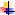 	leprozoriji (bolnišnice za gobavce) kasneje spremenjeni v bolnišnice za umobolne	v zgodovini norosti dva dogodka središčna: 1657 ustanovitev Splošnega špitala in začetek velikega zapiranja “revežev”1794 osvoboditev okovanihNOROST	v srednjem veku jo povezujejo s človekom, njegovimi slabostmi, sanjami, iluzijami	“Norost obstaja v vsakem človeku, saj jo ustvarja človek s svojo zagledanostjo vase in iluzijami, ki se jim vdaja.” (Foucault, 1998)	Negativne konotacije	Norost kraljica deviantnosti (Flaker)	Problem stigmatizacije	NOROST pojmovali kot posledico 	revščine, nezmožnosti za delo, 	nesposobnost vklučevanja v skupino, 	problem državeVELIKO ZAPIRANJE	V 17.stol. vpeljejo velikanske zaporne ustanove; v nekaj mesecih pozaprli več kakor eno osebo na sto prebivalcev Pariza	Skupnost revežev, brezposelnih, prestopnikov in brezumnežev	1656: Ustanovitev Splošnega špitala v Parizu	SŠ ni medicinska ustanova, temveč napol sodna struktura, ki odloča in sodi ne glede na sodiščatretji red zatiranja	v nemško govorečih deželah so ustanavljali poboljševalnice (Zuchthäusern)	v Angliji “houses of correction”	v iste ustanove zapirajo obsojence splošnih sodišč, mladeniče, ki motijo družinski mir ali zapravljajo premoženje, ničvredneže in brezumneže	Preden je zapiranje norih dobilo medicinski pomen, ni skrbelo za ozdravitev bolnih  prizadevali so si onemogočiti beračenje in brezdelje (vira vseh vrst nereda)	Zapiranje kot varovanje družbe pred nemiri in upori	Špital moralna ustanova, ki je kaznovala in popravljala moralno razpuščenost	Zapiranje institucionalna stvaritev, značilna za 17.stoletjeNOROST V LITERATURI	Cervantes: Don Kihotdomišljavost in samozadovoljnost	Shakespeare: Kralj Learsmrt in umorNorost ima vedno skrajno mesto v smislu, da ji ni več pomoči; pelje v trpljenje in smrtBREZUMNEŽI	Izprijenci, razsipni očetje, 	zapravljivi sinovi, bogokletneži, 	morilci,...	Zapiranje kot pravica družin, 	ki se hočejo izogniti sramoti	Populacija norcev se deli na:brezumnežeumobolneblaznenorceduševno zmedeneCELICE“Nesrečnik, ki ni imel drugega pohištva kakor bedno slamarico, se je z glavo, nogami in telesom stiskal k zidu in ni mogel užiti spanca, ne da bi bil moker od vode ...”“ ...tiste celice pa, ki so bile v isti ravnini z odtočnimi kanali, niso postale samo bolj nezdrave, ampak (...) zatočišče za množice velikanskih podlag, ki so ponoči napadale nesrečnike in jih grizle ...”“ ...nesrečnike so navadno priklenili k zidovom in posteljam.” “ ... na letve so vrgli nekaj slame, na kateri je ležal brezumnež, gol ali skoraj gol, tukaj je jedel in se iztrebljal...” (Desportes: Poročilo o oskrbi brezumnih)	v klasicizmu pripisovanje živalskosti norcem	norec ni bolnik, varuje ga njegova živalskost, ki ga utrjuje pred lakoto, mrazom, vročino in bolečino“Vse ženske so bile popolnoma gole. Bilo je izredno mraz in termometer je (...) pokazal  minus 18 stopinj. Neka nesrečnica je gola ležala na slami.”	Ločitev norcev od prestopnikov: brezumne pošljejo v domove, kjer naj bi jim z nego in vajo pomagali ozdraviti	Norost vedno bolj môra zaprtih, podoba ponižanjaALI BIVANJE V POBOLJŠEVALNICI POVZROČA NOROST?	Ječa ustvarja norce	Prostor zapiranja in norec zastopata, kar je najbolj brezumno, najbolj sramotno	“reforme 18.stoletja”zmanjšati prakso zapiranjaobširne raziskavenorim je treba nameniti poseben prostorAZIL	USTANOVA= kraj, kjer redno poteka neka vrsta dejavnosti	TOTALNA USTANOVA = ustanova, ki zajema 	vse vidike posameznikovega življenja	Goffman našteje pet takih ustanov:Ustanove za tiste, ki ne morejo skrbeti zase, a niso nevarniUstanove za tiste, ki ne morejo skrbeti zase, a so nevarniUstanove za zavarovanje skupnosti pred nekaterimi nevarnostmiUstanove za izvajanje nekaterih delovnih nalogUstanove za verski umik	 Temeljne značilnosti totalnih ustanov:
	- vsi vidiki življenja potekajo na istem kraju, pod isto oblastjo
	- vse dnevne aktivnosti potekajo vpričo velikega števila ljudi
	- za vse dejavnosti obstaja urnik
	Varovanci : osebje	Razlastitev vloge, omrtvičenje identitete  civilna smrt	Disciplinski sistem (Goffman: sistem privilegijev):Hišna pravilaMajhno število jasno določenih nagrad in privilegijevKazen	 Totalna ustanova temelji na kaznih in privilegijih	Občutek, da delaš nekaj smiselnega, je v totalni ustanovi redka dobrina	PRIMARNE PRILAGODITVE: Varovanec dela tisto, kar od njega uradno pričakujejo	SEKUNDARNE PRILAGODITVE: način, da  si varovanec dokaže, da je še vedno svoj človek 	Delo nima nobene produktivne vrednosti  moralno pravilo, podreditev redu in prevzem odgovornosti	“Zakaj si notri?”	ubijanje časa	popredmetenje varovancev	OSEBJE	Se boji “okužbe”, da bi postalo podobno svojim varovancem	Avtomatična identifikacija varovancev	Delovna terapija	Institucionalne ceremonije (tabu incesta, priprava na zunanji obisk, priprava časopisa, udeležba varovancev v procesih odločanja...)	Poveličevanje zdravnikove osebnosti